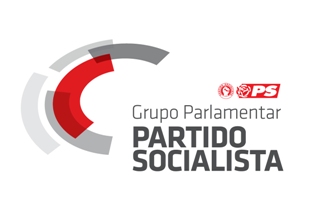 VOTO DE PESAR N.º 38/XIII-1ªPelo falecimento de José Sousa GomesNascido no ano de 1940 em Almeirim, José Sousa Gomes viria a falecer, há poucos dias, com 75 anos de idade. Formado em Contabilidade e Administração, José Joaquim Gameiro de Sousa Gomes foi professor do ensino secundário em Alpiarça e em Santarém, tendo, nesta cidade, presidido ao Conselho Executivo da Escola Secundária Dr. Ginestal Machado.Foi Presidente da Câmara Municipal de Almeirim entre 1989 e 2013. Vinte e quatro anos ao serviço do desenvolvimento do concelho de Almeirim e da promoção efetiva do bem-estar das suas gentes, em que deu cumprimento à satisfação das necessidades básicas da população construindo as redes de abastecimento de água e de saneamento, sem deixar, em paralelo, de criar as infraestruturas de apoio à prática desportiva e à realização de atividades culturais, que incentivou e desenvolveu de forma sistemática na sede do concelho e nas freguesias rurais, e que contribuíram para o reconhecimento de Almeirim como um concelho com condições excelentes para investir e para viver. José Sousa Gomes foi presidente da Federação Distrital de Santarém e membro dos órgãos nacionais do Partido Socialista. Presidiu durante mais de vinte anos às extintas Associação de Municípios da Lezíria do Tejo (AMLT) e Comunidade Urbana da Lezíria do Tejo (CULT) e, até deixar a função autárquica, em 2013, presidiu à Comunidade Intermunicipal da Lezíria do Tejo (CIMLT) e à empresa intermunicipal Águas do Ribatejo. Foi também dirigente associativo em várias coletividades de Almeirim.Homem reconhecidamente disciplinado e promotor de compromissos, rigoroso na gestão e audaz na ambição, viria a ser uma referência para várias gerações de autarcas e de dirigentes associativos.Para honrar a sua memória, a Assembleia da República endereça a toda a sua família e a todos os seus amigos, as suas mais sentidas condolências.Os DeputadosAR, 2016-02-03